The United States Conference of Mayors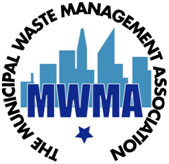 2018 MWMA Fall SummitOctober 8 – 10, 2018The Whitehall Hotel, Houston, TXINDIVIDUAL REGISTRATION FORMOr register online at www.usmayors.org/mwma/fallsummit18 REGISTRATION FEES (Please indicate your membership status by checking the appropriate box.)  MWMA Public Sector Member: 	$99 		CODE/Promotion:   _______________________________________	  Public Sector Non-Member:		$399				  Private Sector (Individual): 		$795  Attending Spouse/Partner: 		$150		Spouse/Partner Name: ______________________________________Checks or purchase orders for payment of registration fees should be made payable to: THE UNITED STATES CONFERENCE OF MAYORS.  Refunds will be made for cancellations received in writing by September 14th, 2018 (less a $50.00 service fee).  NO REFUNDS will be made for cancellations received after September 14th, 2018. Method of Payment:	  Check	  Credit Card Authorization (The United States Conference of Mayors is authorized to use the card below to pay all applicable registration fees:)	Credit Card Type:	 Visa	 MC	 AmEx	 Other (specify):       	Credit Card No.   	     	                                              Exp Date:                          CVV:                  Billing ZIP code:              	Cardholder signature:  						_______________________________________________
Please return this form with payment to:











If you do not require a hotel reservation, please place a check here: ______
If you do require a hotel reservation, please continue to page 2Hotel Request Form

The Whitehall Hotel is a 100% Smoke Free Property
Location: 1700 Smith Street, Houston, TX 77002Bedding Type: 1 King Bed   Room Rate: $169/night plus tax 
Maximum: Double Occupancy in Room (2 People Max. in Room)Name on Hotel Reservation: ___________________________________________________

Second Name on Reservation (Optional): _________________________________________Check In Date: ________________   Check Out Date: ________________   

Special Requests: ____________________________________________________________
                                ____________________________________________________________
Credit Card Authorization: By submitting your credit card information, you are authorizing The Washington Hilton to use the card below to guarantee the room.  Credit Card Type: ______ Visa    _____ MasterCard   ___ American Express    ___ Discover

Credit Card Number: _______________________________ Expiration: _________ Sec:_____
1. Hotel accommodations cannot be assured at the above rates after September 14, 2018.  All rates are in USD. All cancellations must be made at least 72 hours before scheduled check in. All rooms are subject to availability.
    2. Do not call the hotel directly to make reservations. The Whitehall Hotel will only accept reservations under the room block made directly by Globetrotter Travel. Please submit room reservations to Jonathan Godfrey at jgodfrey@usmayors.org, or call Globetrotter at 301-570-0800, and press 2 for the meetings department.3. An advance guarantee equal to one night’s room plus tax is required by the hotel. Guarantee must be made by a major credit card. 4. Changes in arrival and/or departure dates must be made by emailing Jonathan Godfrey at jgodfrey@usmayors.org. You may also use the email confirmation that is sent out to adjust the dates on your reservation. Name:Title:Title:Company:Company:Company:Address:Address:City:City:City:State:Zip:Telephone:Telephone:Fax:Email:Email:Does the attendee have special needs? (Staff will contact)     yes    no  Does the attendee have special needs? (Staff will contact)     yes    no  Does the attendee have special needs? (Staff will contact)     yes    no  Does the attendee have special needs? (Staff will contact)     yes    no  Does the attendee have special needs? (Staff will contact)     yes    no  Does the attendee have special needs? (Staff will contact)     yes    no  Does the attendee have special needs? (Staff will contact)     yes    no  Does the attendee have special needs? (Staff will contact)     yes    no  Does the attendee have special needs? (Staff will contact)     yes    no  Does the attendee have special needs? (Staff will contact)     yes    no  Does the attendee have special needs? (Staff will contact)     yes    no  Does the attendee have special needs? (Staff will contact)     yes    no  